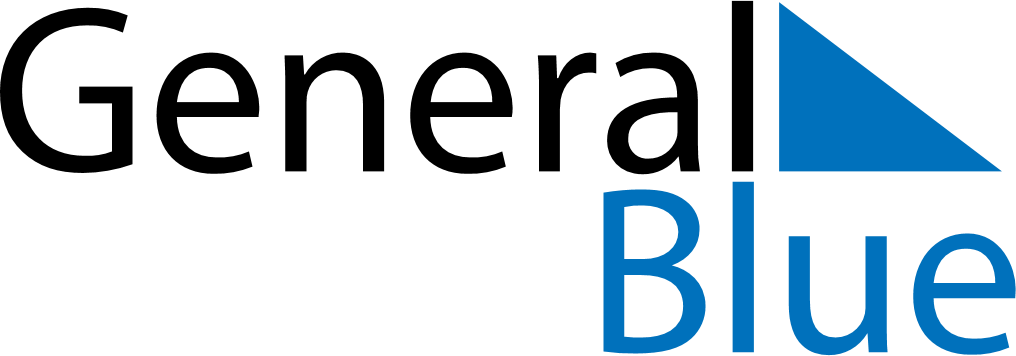 June 2026June 2026June 2026June 2026VietnamVietnamVietnamSundayMondayTuesdayWednesdayThursdayFridayFridaySaturday1234556International Children’s Day78910111212131415161718191920Mid-year FestivalMid-year Festival2122232425262627282930Vietnamese Family Day